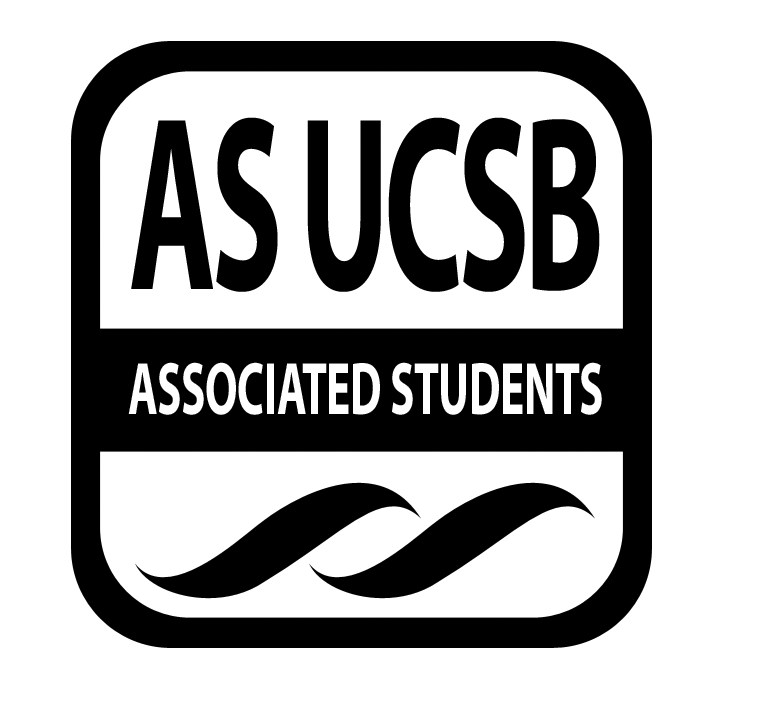 Isla Vista Tenants Union MinutesAssociated Students 05/15/2019, 7:02  PM Pardall Center CALL TO ORDER by Cade Naumanat 7:00pmA. MEETING BUSINESSRoll Call 	*Ice Breaker: MOTION/SECOND:Motion to excuse Anna, Diana, Solon, Rafael, Christian ACTION: Vote: ConsentB. PUBLIC FORUMAdam - Community Resident DirectorHayley - HR Jordan - Community Resident Director Alex Young-- IVTU ChairWei- Finance DirectorRyan Klun- Vice ChairTrenten - OutreachREPORTS  Advisor’s Report Diana Collins PuenteExecutive Officer’s Report(s) AnnaBanquetLike message on FB if you want to do this!Please drop off your transition binders at PC!If you have anything to do, like tips and tricks that would be great CadeAndrewSolonMarisaGoogle drive-- I think I should make itIf we can take some time this meeting to make a list of documents we want to make to help better the transitionEx: I will make a sheet of entities to reach out to, to promote GMsOne page of what you’ve done AlexEVPLACome out to vigil tomorrow 5-year anniversary of tragedyStarts @ Storke at 6:30, walking into IVStage, speakers, musiciansWill be inviting us to FB pageStorke 9am drop off flower bouquetMaishaCriteria for community funding-- need to review next quarter!Cindy needs us to see minutes, but need to review w AndrewDEPOSIT ASAP→ considered “donations”--> give to Cindy to depositOHannahPLEASE SEND ME FEEDBACK FOR RMLWant to update model for next yearStuff for next year: List of orgs and contacts I’ve made this year to reach out to Spanish community RML transition - direction that teresa has given me to help people for next year  RyanACTION ITEMS  F-1. Old Business:  MOTION/SECOND: Motion to ACTION: Vote: F-2 New Business: MOTION/SECOND: Alex/HannahMotion to elect Hayley Slater to Human Resource DirectorACTION: Vote: ConsentMOTION/SECOND: Marisa/AlexMotion to elect Wei Wei to Finance DirectorACTION: Vote: ConsentMOTION/SECOND: Hannah/RyanMotion to elect Adam Thompson to Community Resident DirectorACTION: Vote: ConsentMOTION/SECOND: Alex/MaishaMotion to elect Jordan Rodrigues to Legal DirectorACTION: Vote: ConsentMOTION/SECOND: Marisa/AlexMotion to elect Trenten Francis to Outreach DirectorACTION: Vote: ConsentMOTION/SECOND: Maisha/MarisaMotion to elect Ryan Klun to Vice ChairACTION: Vote: ConsentMOTION/SECOND: Maisha/CadeMotion to elect Alex Young to ChairACTION: Vote: ConsentMOTION/SECOND: Ryan/MaishaMotion to allocate $360 for the spring banquet next Wednesday, 5/29, at KyotoACTION: Vote: ConsentDISCUSSION ITEMS ElectionsAdam - Community Resident DirectorHayley - HR Jordan - Community Resident Director Alex Young-- IVTU ChairWei- Finance DirectorRyan Klun- Vice ChairTrenton - OutreachOpen positions: Legal Director, Marketing Director, Tech Intern, SBCC RelationsREMARKSADJOURNMENTMOTION/SECOND: Alex/CadeMotion to adjourn the meeting at 8:04PMACTION: Vote: Consent NameNote:NameNote:Anna HenryExcusedRafael CornejoExcusedMarisa Navarro PresentSolon TanExcusedAndrew ChhurAbsentAlex YoungPresentCade NaumanPresentHannah OrnellasPresentDiana Collins PuenteExcusedMaisha HaquePresentChristian OrnelasExcusedRyan KlunPresent